数据中心接入开发审计流程说明总则目的为了规范数据中心的数据接入、开发和审核工作，对公司人力物力进行妥善管理、提前规避风险。为了实现对数据中心的接入、开发和审核的工作的追踪、监控和管理，确保数据中心的安全运行。使用范围全公司所有工作室对数据中心的数据接入、需求开发、数据审计工作都需要提出相应申请。数据接入申请流程新游戏公测前，工作室需要通过数据接入申请提交相应的需求。在流程中需要提交必须的文档，说明需要接入的需求，以及资源预估等。流程链：申请人->上一级主管->数据技术部技术组（詹姆士）->数据技术部负责人（祎铭）->集群运维负责人（小马）->游戏运维（部署测试服）->游戏研发（测试发送SDK数据）第6级审批后，添加收文人：宇杰。流程职责：申请人：申请人需要在主题中描述此次数据接入需求的标题，在描述中罗列需要接入的具体需求，并将接入需求文档作为附件加入申请中。审批环节中明确后续审批人，确保后续流程能通知到对应的负责人。上一级主管：上一级主管负责审核申请人提出的申请内容是否正确，符合相关工作的需求。数据技术部技术组：审核需求文档，确定需求文档表述清晰，满足数据接入所需条件。数据技术部负责人：根据资源预估文档查看数据是否已接入，若未接入，根据预估量分析集群是否满足需求，若不满足需要通知运维扩展集群。运维负责人：若需要扩展集群满足需求，运维需要告知数据技术部是否进行集群扩展，何时完成以及是否完成。游戏研发：如果需要新数据接入，游戏研发需要最终确认数据已成功接入数据中心集群。当流程完成之后，数据中心将对此需求进行排期接入。附件为数据接入申请需要附加的文档。该文档用于描述SDK数据接入需求，数据中心根据此文档进行审核。数据开发申请流程因工作业务需要数据中心开发数据报表或产品时，可通过数据开发申请提交相应的需求。在流程中需要提交必须的文档，说明需要开发的需求逻辑，对应的数据源以及资源预估。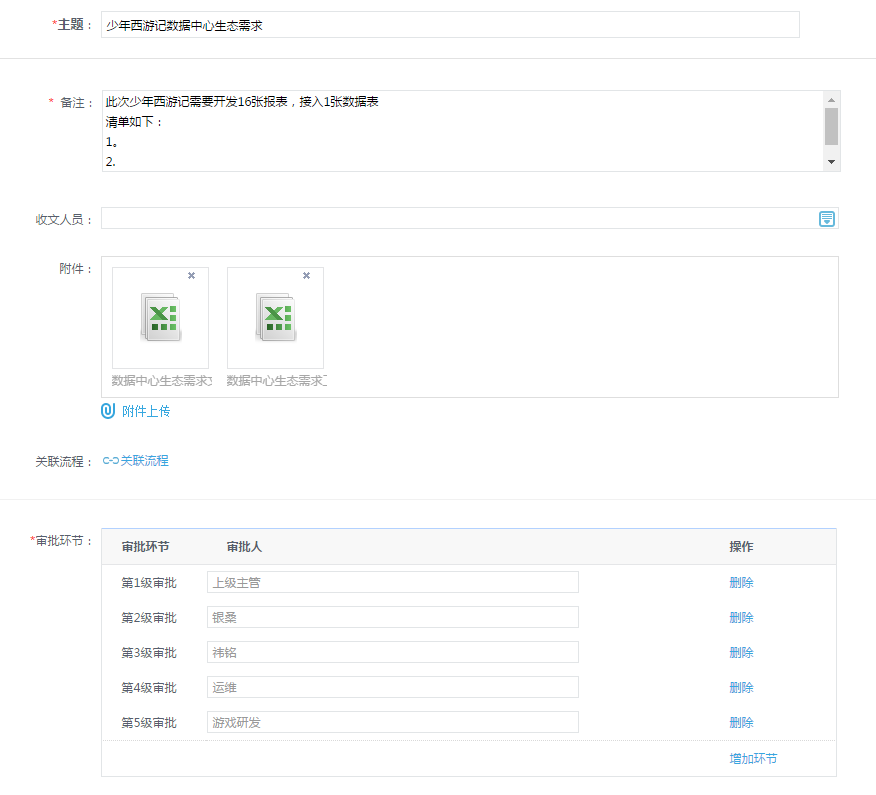 流程链：申请人->上一级主管->数据技术部分析组（银桑）->数据技术部负责人（祎铭）->运维负责人（小马）->游戏研发第5级审批后，添加收文人：宇杰。流程职责：申请人：申请人需要在主题中描述此次数据开发需求的标题，在描述中罗列需要开发的具体内容，并将开发需求文档、资源预估文档作为附件加入申请中。审批环节中明确后续审批人，确保后续流程能通知到对应的负责人。上一级主管：上一级主管负责审核申请人提出的申请内容是否正确，符合相关工作的需求。数据技术部分析组：审核需求逻辑文档，确定需求文档中逻辑表述清晰，满足开发人员开发所需条件。数据技术部负责人：根据资源预估文档查看数据是否已接入，若未接入，根据预估量分析集群是否满足需求，若不满足需要通知运维扩展集群。运维负责人：若需要扩展集群满足需求，运维需要告知数据技术部是否进行集群扩展，何时完成以及是否完成。游戏研发：如果需要新数据接入，游戏研发需要最终确认数据已成功接入数据中心集群。当流程完成之后，数据中心将依据task上的申请，对此需求进行排期开发。附件为数据开发申请需要附加的文档。该文档用于描述生态需求的逻辑，数据中心根据此文档进行业务逻辑审核。该文档用于评估工时和资源占用，数据中心根据此文档进行资源评估。数据审计申请流程数据开发流程完成后，为了进一步提升数据准确性，数据技术部会发起数据审计流程，以一段时间的游戏数据为对象，请工作室运营相关负责人进行数据检查及审计。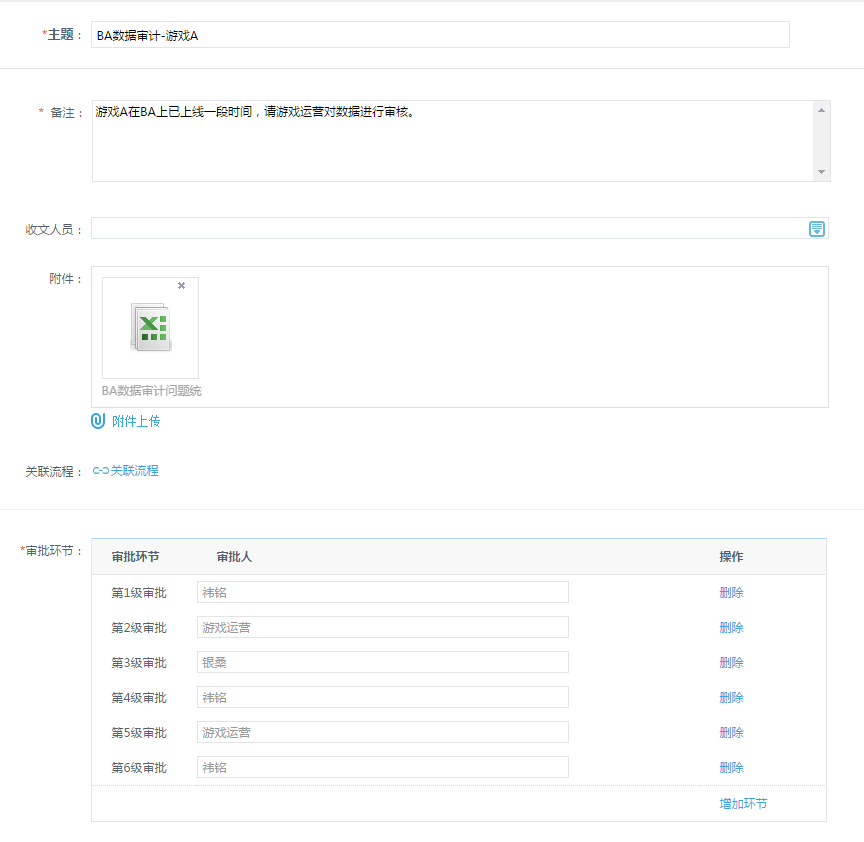 流程链：申请人->数据技术部负责人（祎铭）->游戏运营->数据技术部分析组（银桑）->数据技术部负责人（祎铭）->游戏运营->数据技术部负责人（祎铭）流程职责：		申请人：数据技术部负责制定审计时间节点，以及提供审计问题模板。		数据技术部负责人：审核审计工作的计划安排	游戏运营：对BA上的数据进行审核，如有问题或异常，记录在问题清单中。问题清单完整之后，通过流程提交给数据技术部分析组。		数据技术部分析组：根据问题清单进行分析排查，并制定修改方案。		数据技术部负责人：负责审核方案，并安排或通知人员进行修复。		游戏运营：负责审核问题修复成果，修复完成后，告知数据技术部验证结果。